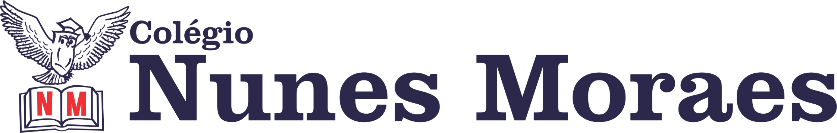 “É outra vez segunda-feira? Ótimo, porque uma nova semana representa novas conquistas!”Que sua semana de aulas seja alegre e produtiva.1ª aula: 7:20h às 8:15h – MATEMÁTICA – PROFESSOR: DENILSON SOUSA1° passo: Acesse a plataforma SAS e veja no gabarito das atividades a solução das questões feitas por você na aula anterior.  (Se ficar alguma dúvida sobre as soluções, entre em contato com o professor Denilson, via grupo da turma no WhatsApp) (5 min.)2° passo: Leitura das páginas105 a 107 (10 min.)  3° passo: Assista a vídeo-aula com o professor Denilson Sousa corrigindo o exercício anterior e falando sobre simetria. Assista no seguinte link:  https://youtu.be/ZBZ5Q3qe3z4 (22 min.)4° passo: Resolva as questões: (14 min.)Página 109 Q 5 (A e B)5º passo: Exercícios pós aula: Livro SAS P. 110 Q.2 Durante a resolução dessas questões o professor Denilson vai tirar dúvidas no grupo de WhatsApp da sala.Faça foto das atividades que você realizou e envie para o meu número privado.Essa atividade será pontuada para nota.2ª aula: 8:15h às 9:10h – GEOGRAFIA – PROFESSOR: ALISON ALMEIDA1º passo: Faça a leitura das páginas 88 a 89 (SAS).2º passo: Assista a vídeo aula: https://drive.google.com/file/d/1UDlIVojQZ9yIAAJDfcPrLLucI1W1uSZG/view?usp=drivesdk 3º passo: Faça os exercícios-Página:94 (SAS) Questão: 02- Página: 95 (SAS) Questão: 05O Link com a correção dessa atividade será disponibilizada no decorrer da aula.4º passo: Atividade de Casa – Página 95 (SAS) Questão: 06 e 07A correção dessa atividade será disponibilizada na próxima aula.IMPORTANTE: Só consulte o link da correção após você fazer atividade com seu conhecimento.Durante a resolução dessas questões o professor Alison vai tirar dúvidas no WhatsApp (9.9107-4898)Faça foto das atividades que você realizou e envie para o meu número privado.Essa atividade será pontuada para nota.Intervalo: 9:10h às 9:45h3ª aula: 9:45h às 10:40h – CIÊNCIAS – PROFESSORA: RAFAELLA CHAVES1º passo: Correção da atividade de casa: Explore seus conhecimentos, página 74, questões 02 e 03.2º passo: Leitura das páginas 68, 69 e 73.3º passo: SAS – agora é com vocês- resolução das questões 02 e 03 da página 69 e correção. Explore seus conhecimentos - resolução das questões 04 da página 74 e correção. ESTAREI DISPONÍVEL NO WHATSAPP PARA TIRAR SUAS DÚVIDAS. 4º passo: Atividade de casa: Explore seus conhecimentos, página 75/76, questões 06 e 07.Faça foto das atividades que você realizou e envie para o meu número privado.Essa atividade será pontuada para nota.4ª aula: 10:40h às 11:35h – INGLÊS – PROFESSOR: CARLOS ANJO1º passo: Assistir a videoaula sobre o capítulo 5, p.43, questões de interpretação textual;	Link do vídeo: https://youtu.be/r9XzULpLMu4 2º passo: Resolver as questões 3 a 5, p.43; 3º passo: Assistir ao vídeo explicativo da atividade de casa (homework);	Link do vídeo: https://youtu.be/q4idgltilPcDurante a resolução dessas questões, o professor Carlos vai tirar dúvidas no WhatsApp (9.9274-5798)Faça foto das atividades que você realizou e envie para o meu número privado.Essa atividade será pontuada para notaQue bom que você ficou conosco até o fim!DIA 11 DE MAIO DE 2020 – 7º ANO – TURMA A